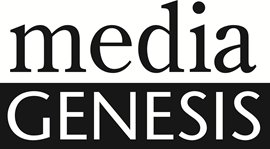 CONTENT GUIDEDomestic Uniform Rental

Responsive Website ConversionSeptember 1, 2017The Importance of Writing Dynamic Website CopyYour web copy needs to consider your target audiences, the devices they use, and the computer algorisms that power their search engines. While search engines, such as Google, have become better at recognizing content written for people, site code designed to speak with search engines is still necessary for an optimum search rank. However, the best Search Engine Optimization (SEO) comes from providing users with a good experience.
Tips for Success
Be Consistent – Since content can come from many sources, make sure to have a point person review all copy to ensure consistency in tone, length of copy, and so on.
Remember Your Audience(s) – Messages that are of interest to the target audience are most effective. Also, remember that different pages may address different audiences.
Use Calls to Action – Calls to action are critical because they inform and direct your users to important information or actions on the website. 

For example: “If you’re interested in a customized Content Management System (CMS), please contact us at (248) 687-7888 or inquiry@mediaG.com.”
Less Is More – Using bullets in place of copy and descriptive headers wherever possible helps increase a users understanding of the content, and achieves better results compared to lengthy descriptions.
Remember Learning Styles – Pull quotes, highlighted areas, bold text, and graphics increases the appeal of your site to a broader spectrum of individuals and increases understanding among different learning styles.MetadataAll metadata should be relevant to the page content.
Title

The title is the name of each page that appears in the top bar of your internet browser and in the search engine results. Ideally, these are fewer than 65 characters (including spaces).
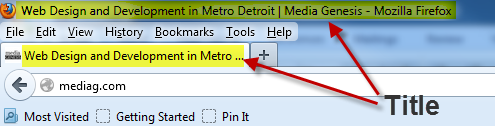 Description

The description appears on the search engine results page below the website’s URL and Title. 
The description tag offers an opportunity to advertise the value of the page and encourage people to click. Avoid supplying information that is redundant with your title tag to allow more space for persuasive content. The description is one to two unique sentences per webpage and describes the content of the page. Ideally, these are fewer than 160 characters (including spaces).
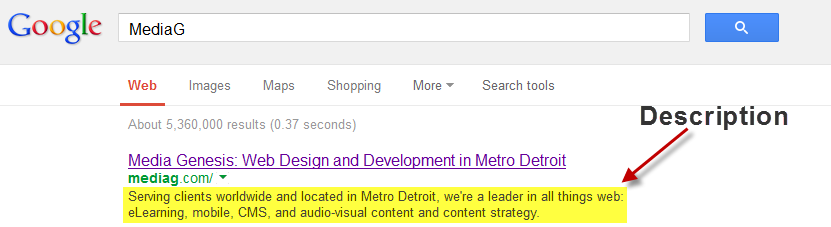 Keywords

Include five to ten keywords or key phrases that are relevant to the content of the page. These words and/or phrases have to appear in the content of the page. If the search engine robots pick notice keywords that do not appear in your content, your site may be ranked down.Example Content Box
Client Name Content
How to Target Both Users and Search Engines
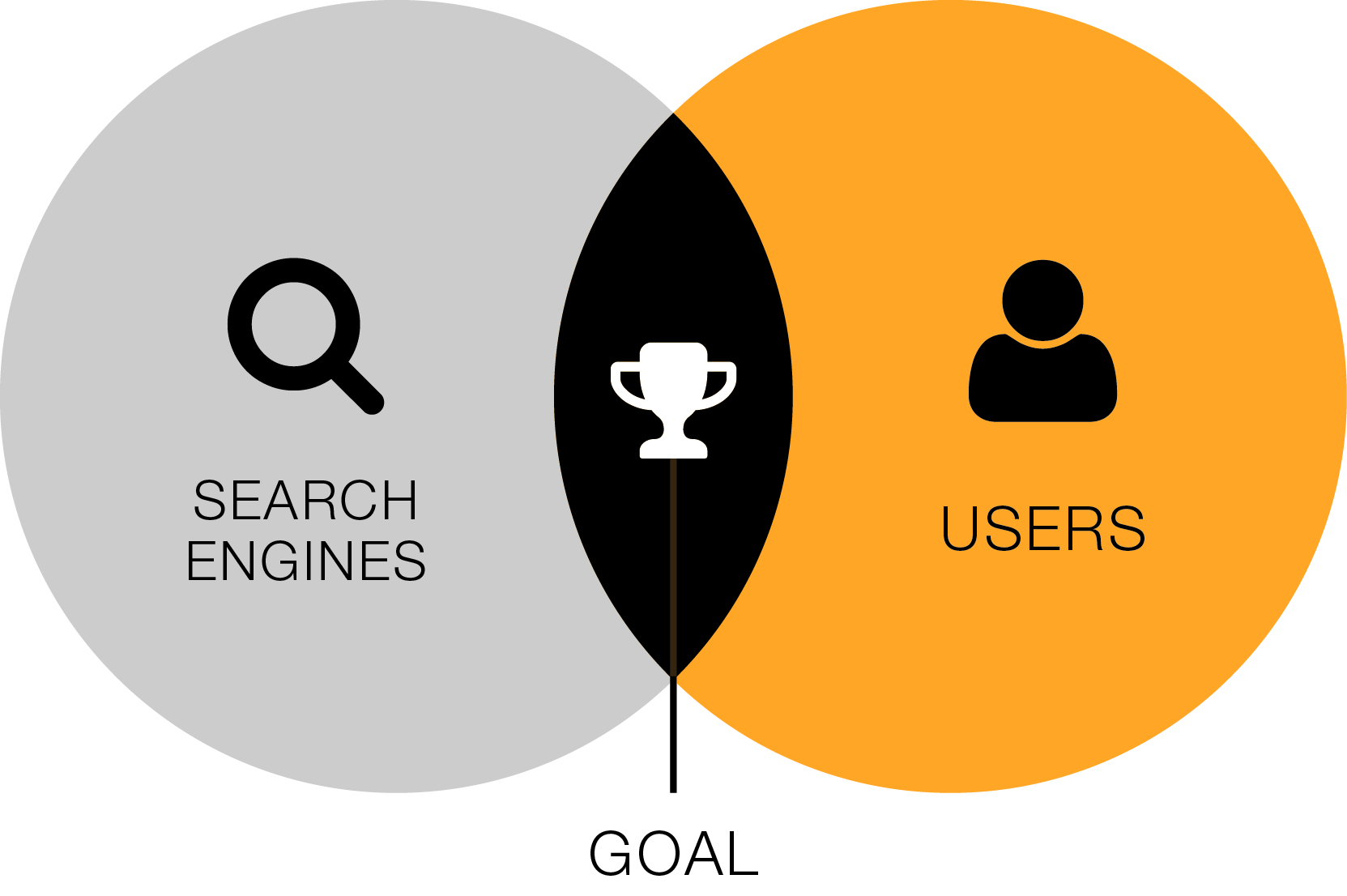 Use 300 words or less on most pages 
(some types of pages warrant more content)
Provide a clear path of action to direct users to more substantial information 
Keep text clean and uncomplicated
Content should be composed of three to five elements, such as:Paragraphs Images Grouping of bulletsMG SitemapPage # and Title0.0 Home
SEO Title
Website Design and Development in Metro Detroit | Media Genesis 
Description
Serving clients worldwide and located in Metro Detroit, we’re a leader in all things web: eLearning, mobile, CMS, and audio-visual content and content strategy. 

Keywords
web development, social media, graphic design, elearning, southeast michigan 
Actual Text
Design
Deliver a compelling first impression and a clear course of action. When we create a design for you, we don’t work in a vacuum. Our designers use deep knowledge of your brand identity, your audience, and best practices. We offer logo development, print collateral design, web design, and application design that make a lasting impression and increase usability and usefulness.

Images
Please reference 
file names, when possible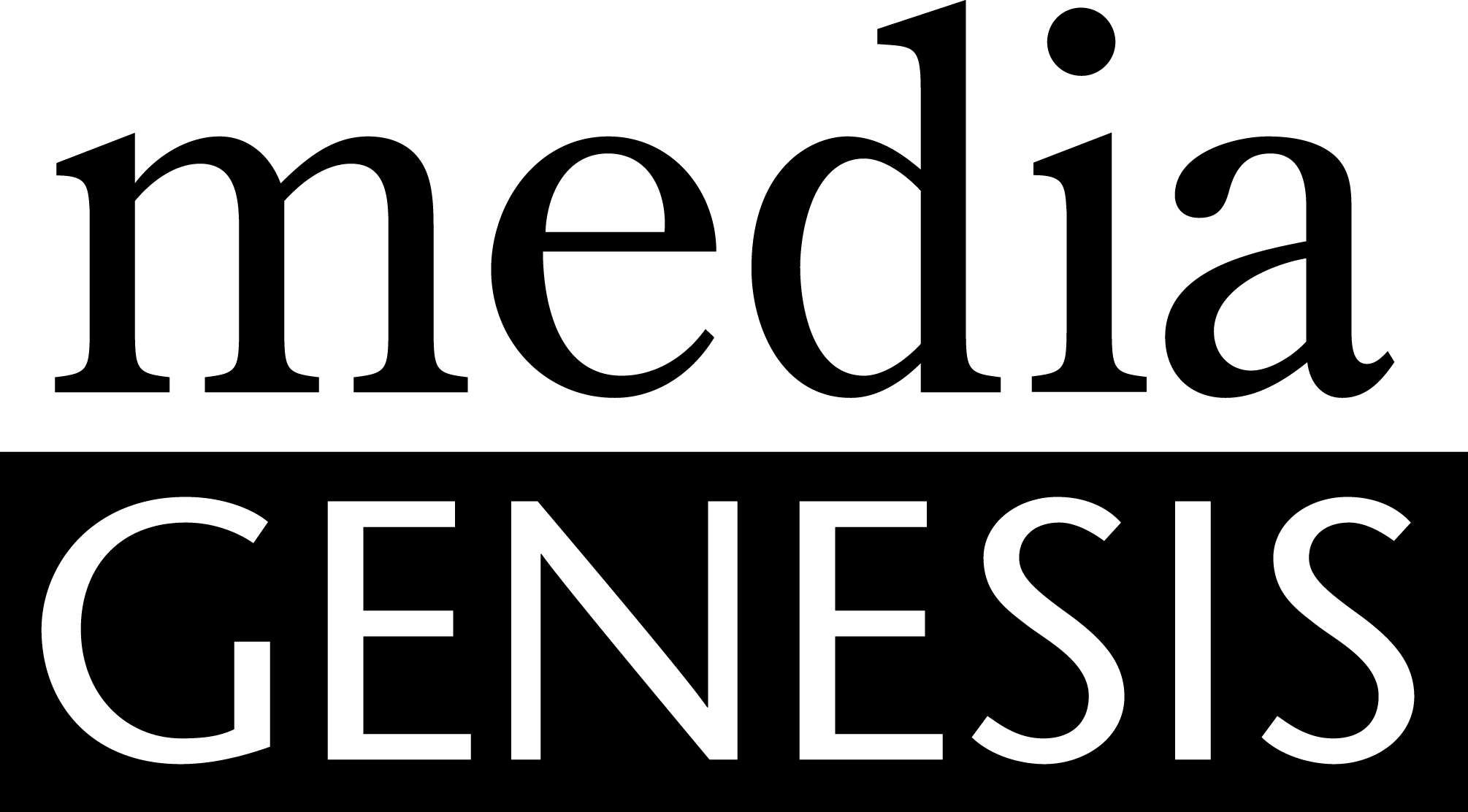 MediaG_logo_b&w_082617LinksThe Media Genesis Facebook link: https://www.facebook.com/MediaGenesisMG SitemapPage # and Title0.0 Home
SEO Title
Uniform Rental and Facility Services | Domestic Uniform Rental
Description
Keeping the American Workplace Dressed for Over 90 Years

Keywords
Actual Text
Images
Please reference 
file names, when possibleChris Sarver Working onLinksChris Sarver Working onMG SitemapPage # and Title1.0 WHY DOMESTIC
SEO Title
Family Owned and Operated for over 90 Years | Domestic Uniform
Description
See why companies across America are choosing Domestic Uniform Rental

Keywords
Actual Text
Chris Sarver will be redoing this page completely.

Images
Please reference 
file names, when possibleLinksMG SitemapPage # and Title2.0 Uniform and Facility Services
SEO Title
Uniform and Facility Services | Domestic Uniform Rental
Description
Browse our Products and Services

Keywords
Actual Text
Images
Please reference 
file names, when possibleLinksMG SitemapPage # and Title2.1 Garment Catalog
SEO Title
Garment Catalog | Domestic Uniform Rental
Description
See our Rental Uniform Options

Keywords
Actual Text
Images
Please reference 
file names, when possibleLinksMG SitemapPage # and Title2.2 Facilities Catalog 
SEO Title
Facilities Catalog | Domestic Uniform Rental
Description
Area Protection Mats, Towels, Mops, and Restroom Services

Keywords
Actual Text
Images
Please reference 
file names, when possibleLinksMG SitemapPage # and Title3.0 Custom Solutions
SEO Title
Uniforms for Industry | Domestic Uniform Rental
Description
See our recommendations for your industry.

Keywords
Actual Text
Images
Please reference 
file names, when possibleLinksMG SitemapPage # and Title3.1 Automotive
SEO Title
Automotive Uniforms Shop Towels Fender Covers
Description
Uniform and Facility Services for Automotive Facilities

Keywords
Actual Text
Images
Please reference 
file names, when possibleLinksMG SitemapPage # and Title3.2 Manufacturing
SEO Title
Pants Shirts Coveralls Shop Coats
Description
Uniform and Facility Services for Manufacturing Facilities

Keywords
Actual Text
Images
Please reference 
file names, when possibleLinksMG SitemapPage # and Title3.3 Food Processing 
SEO Title
Frocks, Coats, Gowns, and Uniforms 
Description
Uniform and Facility Services for Food Processing Facilites

Keywords
Actual Text
Images
Please reference 
file names, when possibleLinksMG SitemapPage # and Title3.4 Food and Beverage
SEO Title
Towels Aprons Mats Mops
Description
Uniform and Facility Services for Restaurants

Keywords
Actual Text
Images
Please reference 
file names, when possibleLinksMG SitemapPage # and Title3.5 Grocery
SEO Title
Aprons Coats Mats Mops 
Description
Uniform and Facility Services for Grocery and Convenience Stores

Keywords
Actual Text
Images
Please reference 
file names, when possibleLinksMG SitemapPage # and Title3.6 Schools / Daycare / Places of Worship
SEO Title
Mats Mops Uniforms Air Care Soap
Description
Uniform and Facility Services for Schools, Daycare, and Places of Worship

Keywords
Actual Text
Images
Please reference 
file names, when possibleLinksMG SitemapPage # and Title3.7 Retail and Office
SEO Title
Logo Mats Scraper Mats Mops Restrooms
Description
Uniform and Facility Services for Retail and Office Spaces

Keywords
Actual Text
Images
Please reference 
file names, when possibleLinksMG SitemapPage # and Title3.8 Health Care
SEO Title
Lab Coats Scrubs Towels Mats
Description
Uniform and Facility Services for Health Care

Keywords
Actual Text
Images
Please reference 
file names, when possibleLinksMG SitemapPage # and Title4.0 Careers
SEO Title
Jobs and Careers | Domestic Uniform Rental
Description
Find out about a career at Domestic Uniform Rental

Keywords
Actual Text
Images
Please reference 
file names, when possibleLinksMG SitemapPage # and Title5.0 Contact Us
SEO Title
Contact Us | Domestic Uniform Rental
Description
Request a Free Quote | Domestic Uniform Rental

Keywords
Actual Text
Images
Please reference 
file names, when possibleLinksMG SitemapPage # and Title5.1 Current Customers
SEO Title
Current Customer Portal | Domestic Uniform Rental
Description
Portal for Current Domestic Uniform Rental Customers

Keywords
Actual Text
Images
Please reference 
file names, when possibleLinksMG SitemapPage # and Title6.0 Blog
SEO Title
Blog | Domestic Uniform Rental
Description
See timely articles regarding Uniform Rental, Linen Supply, Facility Services, and Commercial Laundering 

Keywords
Actual Text
Images
Please reference 
file names, when possibleLinksMG SitemapPage # and TitleA.0 The Domestic Difference
SEO Title
Domestic Difference | Dress for Success
Description
Why Companies are Choosing Domestic 

Keywords
Actual Text
Images
Please reference 
file names, when possibleLinksEach Image will be a link to its respective individual pageMG SitemapPage # and TitleA.1 Family Owned and Operated
SEO Title
Family Owned Independent | Domestic Difference 
Description
Largest family owned and operated provider in the industry 

Keywords
Actual Text
We’ve been developing customer relationships and delivering exceptional service since 1926.  We answer to customers, not stockholders, and take a great pride in offering individual attention to all of our customers.

Images
Please reference 
file names, when possiblehttp://www.domesticuniform.com/wp-content/uploads/2010/03/family.jpgLinksMG SitemapPage # and TitleA.2 Always speak to a Live Person
SEO Title
No Voicemail | Domestic Difference 
Description
Always speak to a live person 

Keywords
Actual Text
Providing exceptional customer service is part of our philosophy.  You will never call in and reach and automated system or voicemail.  A live representative will answer your call.  If it is more convenient, you can always reach us through our web portal.  Click here to go to our portal.

Images
Please reference 
file names, when possiblehttp://www.domesticuniform.com/wp-content/uploads/2010/03/voice.jpgLinks5.1 Current CustomersMG SitemapPage # and TitleA.3 Dedicated Team of Service Professionals
SEO Title
Regular Visitations | Domestic Difference 
Description
Dedicated team of service professionals 

Keywords
Actual Text
Your Domestic Route Salesman is supported by the Service Manager, Sales Manager, and Service Coordinator.  The team schedules regular visits to asses your changing needs and make the necessary adjustments to exceed your expectations.  Click here if you would like to schedule a visit.

Images
Please reference 
file names, when possiblehttp://www.domesticuniform.com/wp-content/uploads/2010/03/team.jpgLinks5.1 Current CustomersMG SitemapPage # and TitleA.4 Highest Quality Products
SEO Title
Superior Products | Domestic Difference 
Description
Highest Quality of Garments and Products 

Keywords
Actual Text
We use one garments manufacturer ensuring consistent fit and finish.  Every one of our non-garment items is custom made to our specifications that exceed industry standards across the board.  Click here to see our products.

Images
Please reference 
file names, when possiblehttp://www.domesticuniform.com/wp-content/uploads/2010/03/garments.jpgLinks2.0 Uniform and Facility ServicesMG SitemapPage # and TitleA.5 Inventory Control System
SEO Title
No Shortages | Domestic Difference 
Description
Inventory Control System 

Keywords
Actual Text
Our system defeats shortages.  We count every garment, at every account, every day.  We record each item upon pickup, and each customer signs and keeps a copy for their records.  All items are counted again after cleaning making certain that your delivery is accurate.

Images
Please reference 
file names, when possiblehttp://www.domesticuniform.com/wp-content/uploads/2010/03/inventory.jpgLinksMG SitemapPage # and TitleA.6 Computerized, Eco-Friendly Facilities
SEO Title
Eco-Friendly | Domestic Difference 
Description
Computerized, Eco-Friendly Processing Facilities 

Keywords
Actual Text
Our state-of-the-art facilities use innovative processes that minimize the use of water and utilities as well as the impact on the environment.  This fully mechanized wash process guarantees a consistent wash every time without using harmful dry cleaning chemicals.  Click here for a list of our locations.

Images
Please reference 
file names, when possiblehttp://www.domesticuniform.com/wp-content/uploads/2010/03/facilities.jpgLinksB.1 FacilitiesMG SitemapPage # and TitleA.7 Only Domestic Presses all Shirts and Pants
SEO Title
Pressed Shirts and Pants | Domestic Difference 
Description
Only Domestic Presses all Shirts and Pants

Keywords
Actual Text
We press every shirt, pant, coat, and apron on authentic dry-cleaning presses, giving you a professional look.  Corporate, industrial, service….everyone on the job deserves to look and feel their best.

Images
Please reference 
file names, when possiblehttp://www.domesticuniform.com/wp-content/uploads/2010/03/pressing1.jpgLinksMG SitemapPage # and TitleA.8 Automatic Repairs
SEO Title
Inspection and Repairs | Domestic Difference 
Description
Automatic Repairs 

Keywords
Actual Text
98% of the repairs we do are generated by our triple check inspection team.  We visually inspect each garment three times checking zippers, buttons, mending, and finish.  All repairs and alterations are completed without interruption in service.

Images
Please reference 
file names, when possiblehttp://www.domesticuniform.com/wp-content/uploads/2010/03/repairs.jpgLinksMG SitemapPage # and TitleA.9 Automatic Upgrades
SEO Title
New Uniforms | Domestic Difference 
Description 
Automatic Upgrades
Keywords
Actual Text
Our quality control team’s motto is “if we wouldn’t wear it, neither will you.”  Every garment is thoroughly inspected.  If it is worn out, it is replaced automatically.  All of our processing facilities have extensive stockrooms so garments are replaced immediately.

Images
Please reference 
file names, when possiblehttp://www.domesticuniform.com/wp-content/uploads/2010/03/upgrades.jpgLinksMG SitemapPage # and TitleA.10 100% Guarantee
SEO Title
Guarantee | Domestic Difference 
Description 
100% Guarantee
Keywords
Actual Text
Were dedicated to creating lasting customer relationships by providing quality products, truly superior service, and exceeding our customer’s expectations.  We back up our service with a powerful 100% written guarantee.

Images
Please reference 
file names, when possibleGuaranteeLinksMG SitemapPage # and TitleB.1 Facilities
SEO Title
Locations | Domestic Uniform Rental 
Description 
Locations
Keywords
Actual Text
List of Addresses to be provided

Images
Please reference 
file names, when possibleLinks